				คำขอมีบัตรประจำตัว หรือขอบัตรประจำตัวใหม่		ตามพระราชบัญญัติบัตรประจำตัวเจ้าหน้าที่ของรัฐ พ.ศ.2542				------------------------------------							เขียนที่…………………………………….					    วันที่………….เดือน………………..……พ.ศ…………..			ข้าพเจ้าชื่อ……………………………….. ชื่อสกุล……………………………………………..เกิดวันที่……….เดือน………………..พ.ศ……………อายุ………….ปี   สัญชาติ…………หมู่โลหิต………….มีชื่ออยู่ในทะเบียนบ้านเลขที่………….ตรอก/ซอย………………..ถนน………………….ตำบล/แขวง…………อำเภอ/เขต………………จังหวัด……………… รหัสไปรษณีย์………………..โทรศัพท์………………………...เลขบัตรประจำตัวประชาชนของผู้ยื่นคำขอ     		ที่อยู่ปัจจุบันที่สามารถติดต่อได้  …………………………………………………………………………………… ………………………………………………………………………………………………………………………		เจ้าหน้าที่ของรัฐประเภท…………………………………………………………………………..รับราชการ ปฏิบัติงาน เคยสังกัด แผนก/งาน…………………………………….ฝ่าย/ส่วน………………………..กอง/สำนัก…………………………………….กรม/เทศบาล/องค์การ………………………………………………กระทรวง…………………ตำแหน่ง……………………………………..ระดับ /ยศ…………………………………มีความประสงค์ขอมีบัตรประจำตัวเจ้าหน้าที่ของรัฐยื่นต่อ……………………………………………………………กรณี	  1. ขอมีบัตรครั้งแรก	  2. ขอมีบัตรใหม่ เนื่องจาก         	 บัตรหมดอายุ	 บัตรหายหรือถูกทำลาย		หมายเลขของบัตรเดิม………………………………………………………………………………	  3. ขอเปลี่ยนบัตร เนื่องจาก	              เปลี่ยนตำแหน่ง เลื่อนระดับ เลื่อนยศ		   เปลี่ยนชื่อตัว		  เปลี่ยนชื่อสกุล	    	เปลี่ยนชื่อตัวและชื่อสกุล		   ชำรุด		              อื่น ๆ ………………………….		   ได้แนบรูปถ่ายสองใบมาพร้อมกับคำขอนี้แล้ว  และ	       หลักฐานอื่น  (ถ้ามี) 		ข้าพเจ้าขอรับรองว่าข้อความดังกล่าวข้างต้นเป็นความจริงทุกประการ					                (ลายมือชื่อ)…………………………….ผู้ยื่นคำขอ							       (……………………………..)หมายเหตุ    -  ให้ขีดฆ่าข้อความที่ไม่ต้องการออกแล้วขีดเครื่องหมายในช่อง     และหรือ    หน้า	         ข้อความที่ใช้-  ให้ลงคำนำหน้านามตามกฎหมายและระเบียบของทางราชการ เช่น นาย นาง นางสาว ยศ   เป็นต้น และชื่อผู้ขอมีบัตร ข้าราชการองค์การบริหารส่วนจังหวัดลำปาง     ด้านหน้า      ด้านหลัง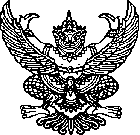       สำเนาถูกต้องผู้บริหารองค์การบริหารส่วนจังหวัดลำปาง     ด้านหน้า      ด้านหลัง      สำเนาถูกต้องข้าราชการครูองค์การบริหารส่วนจังหวัดลำปาง     ด้านหน้า      ด้านหลัง      สำเนาถูกต้องข้าราชการบำนาญองค์การบริหารส่วนจังหวัดลำปาง     ด้านหน้า      ด้านหลัง      สำเนาถูกต้อง